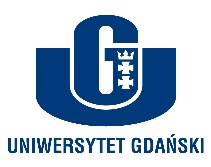 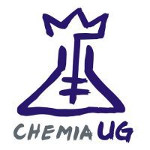 Wykład: 18 godz., terminy: 23.02, 09.03, 23.03, 25.05 (8:15-10:30); 06.04, 11.05 (12:15-14:30), s. F201Odpowiedzialny za wykład: prof. dr hab. Ewa Siedlecka (ES), p. G202Wykładowcy: prof. dr hab. Ewa M. Siedlecka (ES), p. G210; prof. dr hab. inż. Adriana Zaleska-Medynska (AZM), p. G2029 osób po 2 prezentacjeDATATEMAT23.02(ES) 8:15Wprowadzenie. Zasady zaliczenia przedmiotu. AOP: definicja, podział, zastosowanie. Rodniki: definicja, budowa rodzaje, reaktywne formy tlenu, utlenianie i redukcja, utleniacze i reduktory. 9.03(ES) 8:15Reakcja Fentona: mechanizm, kataliza homogeniczna i heterogeniczna czynniki wpływające na proces (pH, H2O2), inhibitory, zastosowanie Modyfikacje reakcji Fentona Zastosowanie rodników nadsiarczanowych do AOP. Prezentacje: Case studies: Procesy Fentona. (4)23.03(AZM) 8:15Procesy fotochemiczne: klasyfikacja; źródła promieniowania. Fotokataliza homogeniczna. Fotokataliza heterogeniczna: typy półprzewodników stosowanych w fotokatalizie, mechanizmy wzbudzenia, fotoreaktory oraz zastosowania. 6.04(AZM) 12:15Ozonowanie: metody wytwarzania ozonu, kontaktory do ozonowania, ozonowanie wspomagane. Prezentacje: Case studies: Procesy fotokatalityczne. Ozonowanie (5)11.05(AZM) 12:15Mokre utlenianie powietrzem. Utlenianie w wodzie nadkrytycznej. Prezentacje: Case studies: WAO, SCWO. (4)25.05(ES) 8:15Elektrochemiczne metody zaawansowanego utleniania: rodzaje elektrod, mechanizm reakcji, inhibitory, promotory, zastosowanie. Łączenie metod AOP z innymi procesami. Prezentacje: Case studies: Zastosowanie EAOP i Fentona na skale przemysłową.(5)